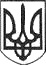 РЕШЕТИЛІВСЬКА МІСЬКА РАДАПОЛТАВСЬКОЇ ОБЛАСТІ(четверта сесія сьомого скликання)РІШЕННЯ30 березня 2018 року                                                                            № 248-4-VIIПро заснування міського дитячогоконкурсу солістів-вокалістів“Срібний дзвіночок”	Відповідно до ст. 25 Закону України “Про місцеве самоврядування в Україні”, Закону України “Про культуру”, Закону України “Про позашкільну освіту” та з метою виявлення обдарованої молоді та стимулювання творчого потенціалу в системі сучасної музичної культури, Решетилівська міська радаВИРІШИЛА:	1.Заснувати міський дитячий конкурс солістів-вокалістів “Срібний дзвіночок”.	2..Затвердити Положення про проведення міського дитячого конкурсу солістів-вокалістів “Срібний дзвіночок” (додається).	3..Відділу освіти, спорту, культури та туризму виконавчого комітету Решетилівської міської ради спільно з дитячою школою мистецтв Решетилівської міської ради забезпечити організацію та проведення міського дитячого конкурсу солістів-вокалістів “Срібний дзвіночок”.	4..Контроль за виконанням рішення покласти на постійну комісію з питань соціального захисту населення, освіти, культури, фізичного виховання, охорони здоровʼя  та соціальної політики (голова комісії Друб Л.С.).Секретар міської ради                                                               О.А.ДядюноваЗАТВЕРДЖЕНОРішення Решетилівської міськоїради сьомого скликання 30.03.2018 року № 248-4-VII(четверта сесія)ПОЛОЖЕННЯпро проведення міського дитячого конкурсу солістів-вокалістів“Срібний дзвіночок”І. Загальні положення	1. Міський дитячий конкурс солістів-вокалістів “Срібний дзвіночок” (далі конкурс) проводиться з метою виявлення і підтримки творчо-обдарованої молоді у жанрі вокального мистецтва, стимулювання творчого потенціалу в системі сучасної музичної культури.	2..Завдання конкурсу — активізація розвитку вокального мистецтва, популяризація кращих творів пісенного мистецтва, зокрема української народної та естрадної пісні.ІІ. Умови участі та порядок проведення конкурсу	1. Організаторами конкурсу є відділ освіти, спорту, культури та туризму виконавчого комітету Решетилівської міської ради та дитяча школа мистецтв Решетилівської міської ради.	2. Конкурс проводиться щорічно у квітні у приміщенні ЦКД “Оберіг” в актовому залі дитячої школи мистецтв Решетилівської міської ради. Дата та час проведення конкурсу визначаються розпорядженням міського голови.	3. Підготовка та проведення конкурсу здійснюється дитячою школою мистецтв Решетилівської міської ради.	4. До участі в конкурсі запрошуються учні закладів загальної середньої освіти, закладів позашкільної освіти та вихованці закладів культури Решетилівської міської ради та інших територіальних громад трьох вікових категорій:	1) молодша група — 6-9 років;	2) середня група — 10-12 років;	3) старша група — 13-17 років.	Вікова категорія визначається відповідністю віку учасників станом на день проведення конкурсу.5. Конкурсна програма складається з одного твору “живим” звуком у супроводі будь-якого музичного інструменту, під фонограму (мінус) або “а capela” у двох номінаціях — народна і сучасна пісня.2	6. Порядок виступів учасників конкурсу визначається жеребкуванням, яке відбувається у день проведення конкурсу.ІІІ. Порядок визначення переможців та нагородження конкурсантів 	1. Конкурсантів оцінює журі з фахових спеціалістів, склад якого затверджується розпорядженням міського голови.	2. Критерії оцінювання конкурсантів:	1) вокальний рівень виконання конкурсної програми (чистота інтонації, тембр голосу, дикція, діапазон голосу);	2) дотримання конкурсних вимог;	3) музикальність;	4) артистизм;	5) художній образ;	6).відповідність репертуару віковим категоріям та індивідуальним можливостям;	7) сценічна культура.	3. Виступи конкурсантів оцінюються за наступною системою:	1) вокал — по 15 бальній системі;	2).музикальність, артистизм, художній образ та сценічну культуру — по 10 бальній системі.	4..Переможці конкурсу нагороджуються дипломами І, ІІ, ІІІ ступенів та призами, інші учасники конкурсу “Подяками за участь у конкурсі”.	5..Призери мають право на вступ до дитячої школи мистецтв Решетилівської міської ради без вступних іспитів, дипломанти І ступеня рекомендуються до участі в обласних, регіональних та Всеукраїнських конкурсах.IV. Організаційні питання1. Для участі у конкурсі необхідно надіслати анкету-заявку встановленої форми (додається) не пізніше ніж за 7 робочих днів до визначеної дати проведення конкурсу на адресу: 38400, Полтавська область, м. Решетилівка, вул.   Покровська,    19,        дитяча        школа   мистецтв     Решетилівської      міськоїради або  на електронну адресу - reshet.dshm@ukr.net. Контактний телефон (05363) 2- 17- 48.	2. Обробка персональних даних учасників здійснюється з урахуванням вимог Закону України “Про захист персональних даних”.	3..Витрати, повʼязані з відрядженням учасників конкурсу здійснюються за рахунок установ, що відряджають.	4..Фінансування конкурсу та відзначення переможців проводиться за рахунок коштів передбачених на виконання комплексної Програми розвитку культури, туризму та охорони культурної спадщини Решетилівської об’єднаної територіальної громади на 2018-2022 роки.Начальник відділу освіти, спорту,                                                   І.І.Королькультури та туризму 3Додаток до Положення про проведення міського дитячогоконкурсу солістів і вокалістів                                                                    “Срібний дзвіночок”АНКЕТА-ЗАЯВКАна участь в міському дитячому конкурсі солістів-вокалістів“Срібний дзвіночок”_________________________(дата заповнення анкети)__________________________                               __________________________(прізвище, імʼя та по батькові                                   (підпис керівника учасникакерівника учасника або керівника                             або керівника закладу, який закладу, який направляє учасника)                           направляє учасника)Начальник відділу освіти, спорту,                                                   І.І.Королькультури та туризму № п/пПІБ учасника конкурсуДата народження (повна кількість років)Назва  закладуНазва виконуваного творуПрізвища авторів творуПІБ, посада керівникаСупровід (фонограма, акомпанемент)